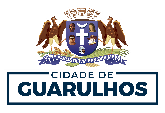 SECRETARIA DE CULTURALEI PAULO GUSTAVO – SALAS DE CINEMAFUNDO MUNICIPAL DE CULTURA - FUNCULTURAEDITAL DE CHAMAMENTO PÚBLICO PARA QUALIFICAÇÃO DE SALAS DE CINEMA Nº 006/2023 – PA N° 42.633/2023ANEXO IIITERMO DE CIÊNCIA E COMPROMISSO	Declaro, sob as penas da Lei, conhecer e estar de acordo com as condições do Edital nº 006/2023-SC – Salas de Cinema – Lei Paulo Gustavo, bem como as suas vedações impostas, reconhecendo como verdadeiras as informações aqui prestadas, tanto no projeto como em seus anexos.	Declaro dispor de capacidade técnica necessária para a realização do projeto inscrito e assinarei termo contratual, no qual constará expressamente o compromisso com o cumprimento de todas as exigências, caso o projeto seja aprovado.	Declaro ainda possuir sede no município de Guarulhos há pelo menos dois anos e que concordo em assinar o Termo de Execução Cultural com o Município de Guarulhos para realização do Projeto, nos termos deste Edital, caso venha a receber apoio do FunCultura.data e localNome e assinaturaEndereço: ........................................, nº , compl. - .....bairro.....,Guarulhos, SP. cep 00000-000